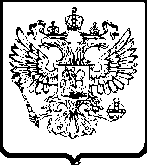 ФЕДЕРАЛЬНАЯ
АНТИМОНОПОЛЬНАЯ СЛУЖБАУПРАВЛЕНИЕФедеральной антимонопольной службыпо Вологодской области160000, г. Вологда, ул. Пушкинская, 25, тел/факс: (8172) 72-46-64 e-mail: to35@fas.gov.ru                                                        http://vologda.fas.gov.ruПРЕДПИСАНИЕ № 5-3/36-1214 августа  2012 г.                                                                    г. Вологда На основании приказа от 13 августа 2012 г. № 225 инспекцией Вологодского Управления ФАС России в составе:Баруздина Л.Н. – руководитель инспекции, специалист-эксперт отдела контроля государственных закупок;члены инспекции:Коган Д.Б. – государственный инспектор отдела контроля  государственных закупок;Васянович Ю.Р. – специалист 1 разряда отдела контроля государственных закупок;на основании решения 5-3/36-12 от 14 августа 2012 г., принятого по результатам внеплановой проверки по проверке проведения процедуры запроса котировок на поставку стоматологических материалов для МУЗ «Великоустюгская ЦРБ» (№ 0330300082612000131) Заказчиком (МУЗ «Великоустюгская ЦРБ»162390 Вологодская обл., г. Великий Устюг, Советский пр-т, д. 30) предписывает:Заказчику отменить процедуру запроса котировок на поставку стоматологических материалов для МУЗ «Великоустюгская ЦРБ» (№ 0330300082612000131).Организации, оказывающей услуги по ведению и обслуживанию официального сайта www.zakupki.gov.ru, обеспечить работу Заказчика надлежащим образом.В срок до 17 августа 2012 г. Заказчику представить в Вологодское УФАС России письменное доказательство исполнения настоящего предписания.Предписание может быть обжаловано в Арбитражный суд Вологодской области в течение трех месяцев со дня его вынесения.За невыполнение в установленный срок законного предписания, требования органа исполнительной власти, уполномоченного на осуществление контроля в сфере размещения заказов на поставки товаров, выполнение работ, оказание услуг для государственных или муниципальных нужд, его территориального органа предусмотрена административная ответственность в виде наложения  административного штрафа на должностных лиц в размере пятидесяти тысяч рублей; на юридических лиц - в размере пятисот тысяч рублей (часть 7 статьи 19.5 КоАП РФ).14.08.2012 г. № 3351Заказчик:МУЗ «Великоустюгская ЦРБ»162390 Вологодская обл., г. Великий Устюг, Советский пр-т, д. 30(81738) 2-11-53Организация, оказывающая услуги по ведению и обслуживанию официального сайта http://zakupki.gov.ruэлектронная почта:  helpdesk@zakupki.gov.ruтел. 8-800-100-94-94; (495) 539-29-99факс (495) 539-29-98Руководитель инспекции                                                    Л.Н. Баруздина Участники инспекции                                                               Д.Б. Коган  Ю.Р. Васянович